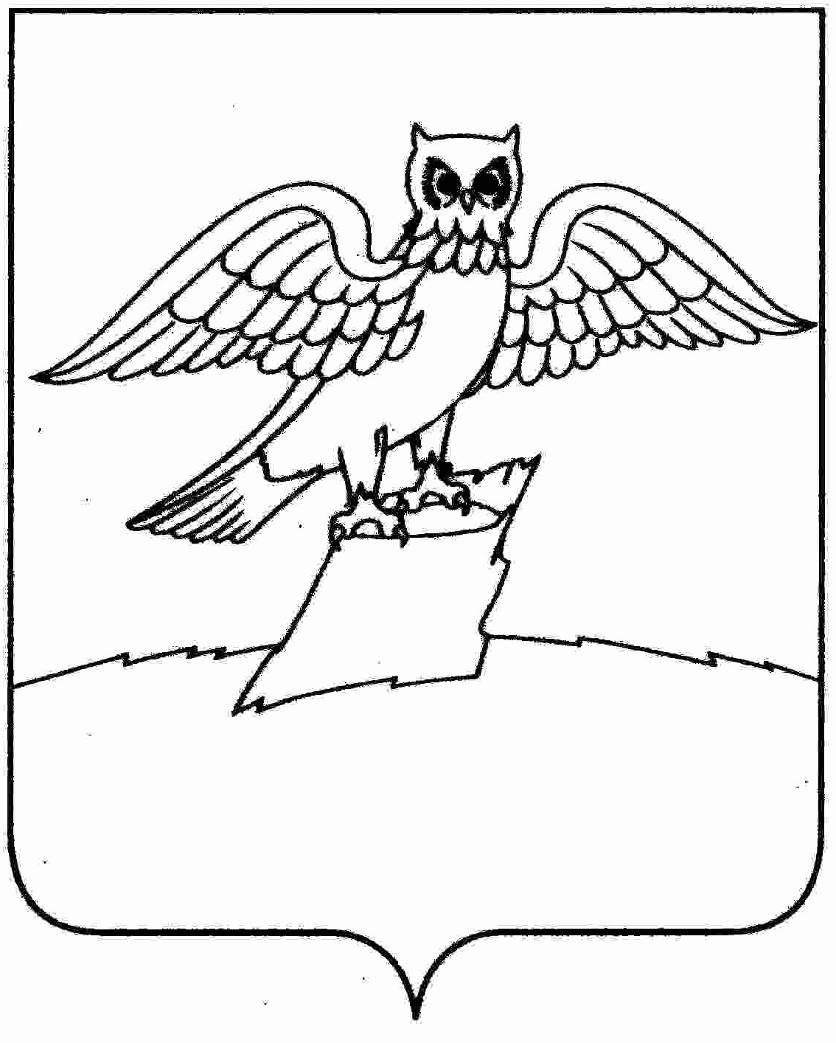 АДМИНИСТРАЦИЯ ГОРОДА КИРЖАЧКИРЖАЧСКОГО РАЙОНАП О С Т А Н О В Л Е Н И Е 05.02.2019                                                                                             №   88 	В целях приведения в соответствие с законодательством и Уставом города Киржач Киржачского района, для уточнения отдельных положений нормативного правового акта П О С Т А Н О В Л Я Ю:1. Внести в постановление главы города Киржач от 18.12.2014 № 964 «Об утверждении Административного регламента предоставления муниципальной услуги «Выдача специального разрешения на движение по автомобильным дорогам транспортного средства, осуществляющего перевозки опасных, тяжеловесных и (или) крупногабаритных грузов, если маршрут, часть маршрута транспортного средства проходят по автомобильным дорогам муниципального образования городское поселение город Киржач и не проходят по автомобильным дорогам федерального, регионального или межмуниципального, местного  значения муниципального района, участкам таких автомобильных дорог» (далее – Регламент) следующие изменения:-  в тексте Регламента слова «глава городского поселения»  заменить словами «глава администрации города Киржач», слова «Инструкцией по перевозке крупногабаритных и тяжеловесных грузов автомобильным транспортом по дорогам Российской Федерации, утвержденной Министерством транспорта Российской Федерации 27.05.1996 (Зарегистрировано в Минюсте РФ 08.08.1996 № 1146)» заменить словами «Приказом Министерства транспорта Российской Федерации от 15.01.2014  № 7 «Об утверждении Правил обеспечения безопасности перевозок пассажиров и грузов автомобильным транспортом и городским наземным электрическим транспортом и перечня мероприятий по подготовке работников юридических лиц и индивидуальных предпринимателей, осуществляющих перевозки автомобильным транспортом и городским наземным электрическим транспортом, к безопасной работе и транспортных средств к безопасной эксплуатации», слова «Постановлением главы городского поселения город Киржач от 18.07.2012 № 406» заменить словами «Постановлением главы города Киржач от 30.12.2016 № 1385».2. Контроль за исполнением  настоящего постановления  возложить на заместителя главы администрации города Киржач по вопросам жизнеобеспечения.Настоящее постановление вступает в силу после его официального опубликования (обнародования).Глава администрации                                                              Н.В. Скороспелова О внесении изменений в постановление главы города Киржач от 18.12.2014 № 964 «Об утверждении Административного регламента предоставления муниципальной услуги «Выдача специального разрешения на движение по автомобильным дорогам транспортного средства, осуществляющего перевозки опасных, тяжеловесных и (или) крупногабаритных грузов, если маршрут, часть маршрута транспортного средства проходят по автомобильным дорогам муниципального образования городское поселение город Киржач и не проходят по автомобильным дорогам федерального, регионального или межмуниципального, местного  значения муниципального района, участкам таких автомобильных дорог»